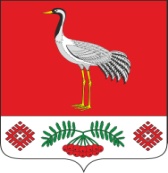 11.01.2022г. №1РОССИЙСКАЯ ФЕДЕРАЦИЯИРКУТСКАЯ ОБЛАСТЬБАЯНДАЕВСКИЙ МУНИЦИПАЛЬНЫЙ РАЙОНТУРГЕНЕВСКОЕ СЕЛЬСКОЕ ПОСЕЛЕНИЕАДМИНИСТРАЦИЯПОСТАНОВЛЕНИЕО ПОДГОТОВКИ ПРЕДЛОЖЕНИЙ О ВНЕСЕНИИ ИЗМЕНЕНИЙ В ГЕНЕРАЛЬНЫЙ ПЛАН МУНИЦИПАЛЬНОГО ОБРАЗОВАНИЯ «ТУРГЕНЕВКА»В целях обеспечения устойчивого развития территорий, развития инженерной, транспортной и социальной инфраструктур, обеспечения учета интересов граждан и их объединений, Российской Федерации, субъектов Российской Федерации, муниципальных образований, руководствуясь ст. 24 Градостроительного кодекса Российской Федерации, ст. 31, 33 Федерального закона от 06.10.2003 № 131-ФЗ «Об общих принципах организации местного самоуправления в Российской Федерации», ст. ст. 6, 23, 47 Устава муниципального образования «Тургеневка», в соответствии с п. 4 статьи 13.4 Закона накопление отходов, администрация муниципального образования «Тургеневка»,ПОСТАНОВЛЯЕТ:В срок до 15 февраля 2022 года обеспечить подготовку предложений о внесении изменений в генеральный план муниципального образования «Тургеневка».В срок до 26 декабря 2022 года обеспечить подготовку проекта внесения изменений в генеральный план муниципального образования «Тургеневка».Установить, что заинтересованные физические и юридические лица вправе направлять предложения о внесении изменений в генеральный план в срок до 12 февраля 2022 года.Опубликовать (обнародовать) настоящее постановление на официальном сайте администрации муниципального образования «Тургеневка» в информационно-телекоммуникационной сети «Интернет», на информационном стенде в здании администрации муниципального образования «Тургеневка» по адресу: 669129, Иркутская область, Баяндаевский район, с. Тургеневка, ул. Советская, 56. Контроль исполнения настоящего решения оставляю за собой.Глава МО «Тургеневка»В.В. Синкевич